Publicado en Madrid el 13/01/2022 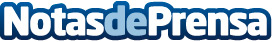 Fundación Adecco presenta el calendario de sensibilización 2022 protagonizado por personas con discapacidadBajo el claim #LosValoresComoEsencia, el almanaque destaca los valores clave para avanzar hacia empresas y sociedades más inclusivas. 13 personas con discapacidad y algunos de sus familiares han prestado su imagen y testimonio que se puede descargar en el siguiente enlace: www.fundacionadecco.org/calendario/2022-valores-como-esenciaDatos de contacto:Autor914115868Nota de prensa publicada en: https://www.notasdeprensa.es/fundacion-adecco-presenta-el-calendario-de Categorias: Nacional Sociedad Recursos humanos http://www.notasdeprensa.es